О присвоении почтового адреса                  Руководствуясь пунктом 26 части 1 статьи 16 Федерального закона от 06.10.2003 № 131-ФЗ «Об общих принципах организации местного самоуправления в Российской Федерации», частью 3 статьи 5 федерального закона от 28.12.2013 № 443-ФЗ «О федеральной информационной адресной системе и о внесении изменений в федеральный закон «Об общих принципах организации местного самоуправления в Российской Федерации», постановлением администрации Чиричкасинского сельского поселения от 26.11.2015 года № 90 «Об утверждении Правила присвоения, изменения и аннулирования адресов на территории Чиричкасинского сельского поселения» администрация Чиричкасинского сельского поселения (с изменениями от 06.04.2016 г.                 № 41)                                                           П О С Т А Н О В Л Я Е Т:1.В связи с упорядочиванием нумерации объектов адресации и их территориального месторасположения, присвоить почтовый адрес объекту недвижимости: 	- жилому дому c кадастровым номером 21:20:170803:86, расположенному на земельном участке с кадастровым номером 21:20:170803:4 в деревне Первые Тойси присвоить почтовый адрес: Чувашская Республика – Чувашия, Цивильский муниципальный район, Чиричкасинское сельское поселение, д. Первые Тойси  ул. Главная               д. 16          Настоящее постановление вступает в силу со дня его подписания.Контроль за исполнением настоящего постановления оставляю за собой.Г лава администрации Чиричкасинскогосельского поселения                                                                                           В.В.ИвановаЧĂВАШ        РЕСПУБЛИКИÇĔРПУ    РАЙОНĔ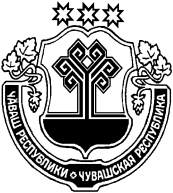 ЧУВАШСКАЯ РЕСПУБЛИКА ЦИВИЛЬСКИЙ      РАЙОНЧИРИЧКАССИ  ЯЛ АДМИНИСТРАЦИЕЙЫШĂНУ2022  раштав  уĕхĕн  01-мĕшĕ   № 51Чиричкасси ялĕАДМИНИСТРАЦИЯЧИРИЧКАСИНСКОГОСЕЛЬСКОГО ПОСЕЛЕНИЯПОСТАНОВЛЕНИЕ«01» декабря  2022№ 51деревня  Чиричкасы